LeerdoelDe aspecten van duurzaam voedsel leren kennen (milieu, mensenrechten, dierenwelzijn, gezondheid)Onderzoek doen naar keurmerkenBronnen noterenDe opdracht – 60 minMaak een groep van 4 studenten. Je werkt de rest van de periode samen.Je gaat je eigen keurmerk maken. Informatie over keurmerken duurzame voeding . Er zijn verschillende keurmerken rondom voeding. Deze richten zich op het algemeen op de volgende aspecten. Milieu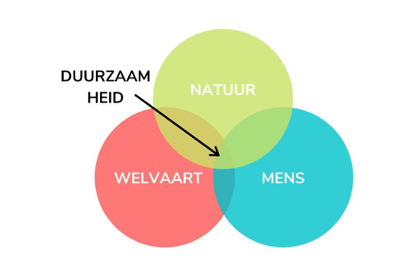 MensenrechtenDierenwelzijnGezondheidDoe per aspect een bronnenonderzoek. Waar moet je bij elk aspect op letten? (bijvoorbeeld; wanneer is de productie van voedsel goed genoeg voor het milieu?)Vinden jullie als groep deze vier punten even belangrijk of juist niet? En waarom ? Noteer je bevindingen en bronnen op het antwoordformulierJe kan verschillende bronnen gebruiken. Een aantal suggesties staan hieronder:De dubbele voedsel piramideFilmpje van Fairtrade over eerlijke handel Filmpje tegen kindermarketingFilmpje: hoe gezond en duurzaam eet Nederland? VoedingscentrumFilmpje: Duurzaam eten waarom en wat betekent het. The next generation.PortfolioHet antwoordformulier wordt opgenomen in het porfolioHet wordt beoordeeld met onvoldoende/voldoende in het portfolio. Dit is een onderdeel van het examenDit formulier kan je uploaden in Teams in de map van periode 3Keurmerk: (naam)Logo: teken of maak jullie logo. Het moet laten zien wat voor jullie belangrijk is.Resultaten van het bronnenonderzoek:Onze duurzame gerechten voldoen aan de volgende eisen: Keuzedeel duurzaamheid in het beroep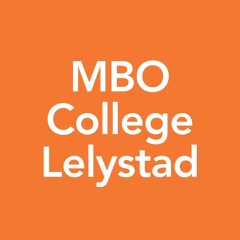 Opdracht 3.2  Maak je eigen keurmerk Wanneer is voedsel duurzaam?Keuzedeel duurzaamheid in het beroepAntwoordformulier opdracht 3.2. Maak je eigen keurmerkPortfolio KD duurzaamheid in het beroepNaam: DuurzaamheidsaspectBron Milieu (planet)12…..Mensenrechten (people)12…Dierenwelzijn (planet)12…Gezondheid (people and prosperity)12….ReflectieVan dit onderzoek heb ik het volgende geleerd:(noem 3 dingen)